О направлении информации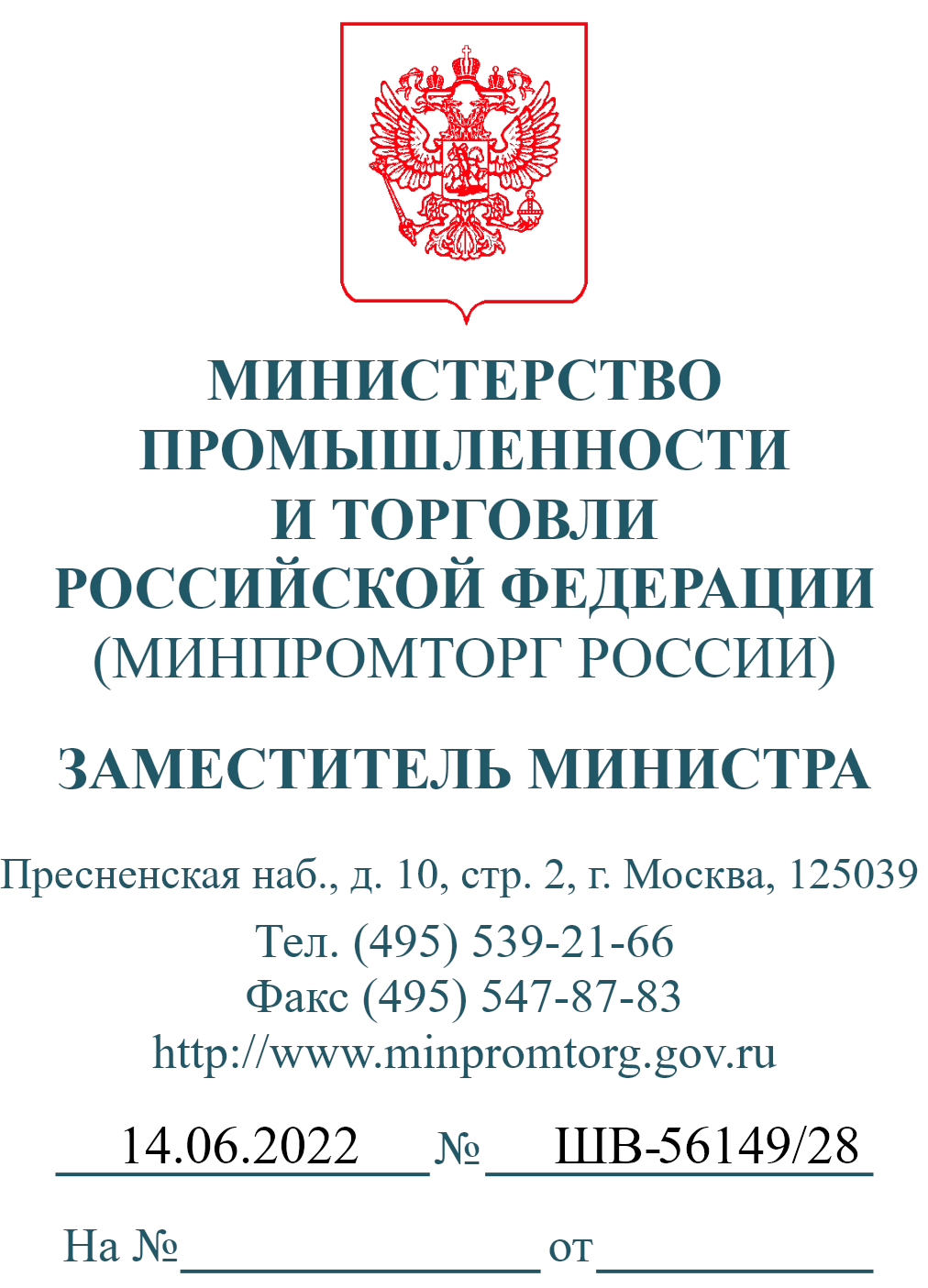 По списку рассылкиВ соответствии с постановлением Правительства Российской Федерации от 15 декабря 2020 г. № 2099 «Об утверждении Правил маркировки молочной продукции средствами идентификации и особенностях внедрения государственной информационной системы мониторинга за оборотом товаров, подлежащих обязательной маркировке средствами идентификации, в отношении молочной продукции» (далее – информационная система маркировки) с 1 сентября 2022 г. вступают в силу требования о предоставлении в информационную систему маркировки сведений о выводе маркированной средствами идентификации молочной продукции из оборота путем розничной продажи.В целях обеспечения готовности участников оборота молочной продукции к вступлению в силу указанных требований и недопущения перебоев в поставках такой продукции потребителям производители молочнойпродукции информируются о необходимости проведения тестирований считываемости средств идентификации молочной продукции в лабораториях торговых сетей.Дополнительно направляем информацию о тестовых лабораториях торговых сетей, подготовленную Ассоциацией компаний розничной торговли (прилагается).Приложение: на 2 л. в 1 экз.В.В. Шпак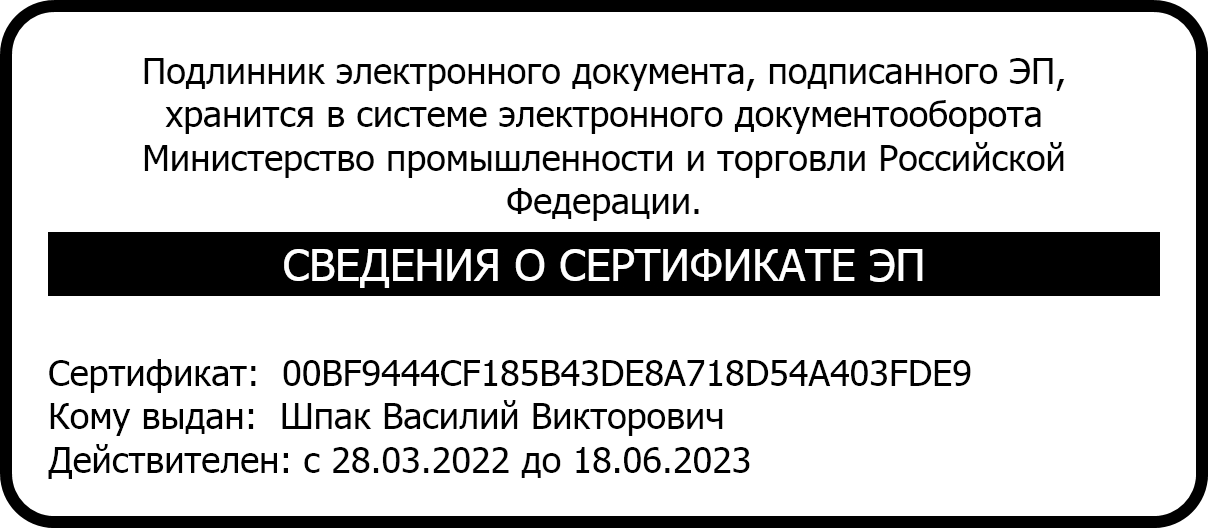 С.А. Степанова(495) 870-29-21 (286-30)ПриложениеИнформация о тестовых лабораториях торговых сетейКонтактные данные торговых сетей для целей проведения предварительного тестирования маркированных образцов и продукции на предмет считываемости оборудованием, применяемым в торговых сетях:X5 Retail Group (Перекресток, Пятерочка, Карусель)Адрес  для  направления  маркированных  образцов:  109029,  г.  Москва, ул. Средняя Калитниковская, д.28, стр.4; получатель: Варульникова Юлия.В сопроводительном письме обязательно указать e-mail, на который необходимо   направить   протокол   тестирования.   Проверка   производится 1 раз в неделю по пятницам, ответ о результатах тестирования будет направлен на Ваш e-mail. Электронный адрес для вопросов: moloko-vopros-otvet@x5.ru.АО «Тандер» (Магнит)Адрес для направления маркированных упаковки и образцов без наполнения: 350072, Россия, г. Краснодар, ул. Солнечная, дом 15/5; получатель: Кузнецова Анастасия.О факте отправки нужно проинформировать по электронной почте: markirovka_analit@magnit.ru. В сопроводительном письме обязательно указать e-mail, на который необходимо направить протокол тестирования.ООО «Ашан» (Ашан, Атак)Адрес	для	направления	маркированных	образцов:	Центральный	офис (107140, Россия, Москва, ул. Верхняя Красносельская, дом 3А). Контактное лицо– Максим Кондаков.Оповестить	об		отправке	на	адреса	markirovka@auchan.ru и	m.kondakov@auchan.ru,	указав	электронный(ые)	адрес(а)		для	предоставленияобратной связи. Протокол тестирования будет направлен на заявленную электронную почту (~ через 7 рабочих дней после получения образцов).Подробная	информация	размещена	официальном	сайте https://auchan- supply.ru/information/markirovannaya-produktsiya/.ООО «Лента» (Лента)Тестирование проводится только на промаркированной продукции в реальных условиях.  По  вопросам  организации  тестирования  необходимо  обратиться по электронной почте: markirovka@lenta.com.ООО «МЕТРО Кэш энд Керри» (МЕТРО)Тестирование проводится только на промаркированной продукции в реальных условиях. Для организации тестирования необходимо написать по электронной почте ruslan.bulatov@metro-cc.ru и oksana.saprykina@metro-cc.ru.ООО «Окей» (Окей, Да!)Образцы для тестирования кодов маркировки в Окей можно передать по адресу: г. Москва, ул. Кировоградская, 23 А, стр. 1, Бизнес-парк «Кристалл», этаж 4, с пометкой «для Елены Слуцкой, центр компетенций по маркировке Окей».В случае доставки образцов с возвратом в этот же день, необходимо уведомить за 1 день до доставки и согласовать время. Только в рабочие дни недели.Контактные лица:Елена Слуцкая - ведущий специалист по процессам маркировки товаров направления изменений законодательства.Телефон: +7 (495) 663-66-77, доб.179. E-mail: elena.slutskaya@okmarket.ru;Мария Ребонен - специалист по процессам маркировки товаров направления изменений законодательства.Телефон: +7 (495) 663-66-77, доб. 179. E-mail: mariya.rebonen@okmarket.ru.